ARMENIA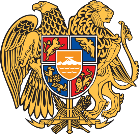 Geneva, 24 January 202342nd Session of the UPR Working GroupReview of GhanaDelivered by Ms. Nelli Petrosyan, Human Rights OfficerPresident,Armenia welcomes the delegation of Ghana and thanks for the presentation of the national report.Armenia welcomes Ghana’s commitment to end child, early and forced marriages and commends Ghana’s National Campaign to “End Child Marriages”, as well as National Strategic Framework on Ending Child Marriage.We encourage Ghana to continue its child-protection related policies and would like to recommend to consider ratification of the Optional Protocol to the Convention on the Rights of the Child on the sale of children, child prostitution and child pornography. Armenia also commends the fact that the Parliament of Ghana initiated the necessary process per a Private Member's Bill aimed at abolishing the death penalty. In this context, we recommend  to finalize the works towards the ratification of Second Optional Protocol to the International Covenant on Civil and Political Rights, aiming at the abolition of the death penalty.  We also would like to recommend to ratify the International Convention for the Protection of All Persons from Enforced Disappearance.We wish Ghana a successful UPR review. I thank you.